Об отмене  постановления главы сельского поселения  Лесной  сельсовет муниципального района Чишминский район Республики Башкортостан №19 от 18.02.2016г. «Об утверждении Положения о добровольной народной дружине, действующей на территории сельского поселения Лесной сельсовет муниципального района Чишминский район Республики Башкортостан»       Рассмотрев протест  прокуратуры  Чишминского района  администрация сельского поселения Лесной сельсовет муниципального района  Чишминский район  ПОСТАНОВЛЯЕТ:     1. Отменить   постановление главы сельского поселения  Лесной  сельсовет муниципального района Чишминский район Республики Башкортостан №19 от 18.02.2016г. «Об утверждении Положения о добровольной народной дружине, действующей на территории сельского поселения Лесной сельсовет муниципального района Чишминский район Республики Башкортостан» и признать утратившим силу.Глава  сельского поселения Лесной  сельсовет                                                        Р.С. Кульбаевбаш[ортостан Республика]ымуниципаль районыШишм^ районылесной  ауыл СОВЕТЫ ауыл бил^м^]е  БАШЛЫЫ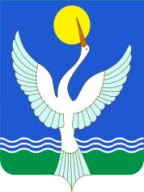 АДМИНИСТРАЦИЯсельского поселения лесной сельсоветмуниципального районачИШМИНСКИЙ РАЙОНРеспублики Башкортостан[арар24 декабрь 2019 й.№ 107ПОСТАНОВЛЕНИЕ24 декабря 2019 г.